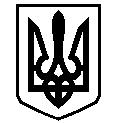 У К Р А Ї Н АВАСИЛІВСЬКА МІСЬКА РАДАЗАПОРІЗЬКОЇ ОБЛАСТІР О З П О Р Я Д Ж Е Н Н Яміського голови22 квітня 2020                                                                                                                  № 43Про посилення заходів щодо пожежної безпеки в лісових масивах і сільгоспугіддяхна території Василівської міської ради в 2020 роціКеруючись ст.42 Закону України «Про місцеве самоврядування в Україні», ст. 19 Кодексу цивільного захисту України, ст. 33 Лісового кодексу України, на виконання розпорядження голови Запорізької облдержадміністрації від 01.04.2020 № 135 «Про посилення заходів щодо пожежної безпеки в лісових масивах і сільгоспугіддях області в 2020 році» та розпорядження голови Василівської райдержадміністрації від 08.04.2020 № 147 «Про посилення заходів щодо пожежної безпеки в лісових масивах і сільгоспугіддях району в 2020 році»,  з метою запобігання виникнення лісових пожеж і проведення заходів з організації протидій пожежам у 2020 році на території Василівської міської ради Запорізької області,ЗОБОВ’ЯЗУЮ:	1.Розглянути на засіданні місцевої комісії з питань  техногенно-екологічної безпеки та надзвичайних ситуацій Василівської міської ради  питання щодо вжиття заходів для забезпечення протипожежного захисту лісів і сільгоспугідь та забезпечити неухильне виконання комплексного плану дій щодо протипожежного захисту лісів і сільгоспугідь у пожежонебезпечний період 2020 року.  	2.Начальнику відділу з питань земельних відносин та земельного кадастру виконавчого апарату міської ради  Нечет О.М. попередити всіх землекористувачів, які розташовані на території Василівської міської ради про заборону спалювання сухої трави, стерні, соломи після збиральних залишків та сміття.   3.Рекомендувати  землекористувачам  після   збирання   зернових  в   охоронних   зонах повітряних ліній електропередачі 330 і 750 кВт провести протягом 3 днів збір соломи та обробіток ґрунту.         4.Рекомендувати Василівському лісництву ДП «Пологівське лісомисливське господарство»:  4.1.забезпечити приведення в підвищену готовність пунктів зосередження протипожежного обладнання та інвентарю;          4.2.створити резерв паливно - мастильних матеріалів та протипожежного обладнання для ліквідації можливих загорань і пожеж у лісових насадженнях;         4.3.сприяти активізації рейдових бригад та загороджувальних   постів;         4.4.забезпечити проведення роз’яснювальної роботи щодо дотримання Правил пожежної безпеки в лісах України;         4.5.вжити дієвих заходів щодо заборони відвідування лісів населенням та в’їзду транспортних засобів (крім службових) у період високої пожежної небезпеки;         4.6.у межах повноважень посилити  роботу з правоохоронними й   природоохоронними органами    щодо  проведення спільних профілактичних, адміністративних та інших заходів з охорони    лісів  від  пожеж.  При виявленні  порушників  Правил  пожежної безпеки  в лісах,   притягувати винних осіб до відповідальності згідно з чинним законодавством;	4.7.активізувати співпрацю із засобами масової інформації з метою належного інформування населення про пожежну обстановку та відповідальність за порушення Правил пожежної безпеки в лісах;	4.8.інформацію про проведену роботу надати  відділу комунального господарства та містобудування виконавчого апарату міської ради в термін до 01.11.2020 р.	5.Рекомендувати Василівському 15 ДПРЧ ГУ ДСНС України у Запорізькій області:          5.1.вжити невідкладних заходів щодо підвищення ефективності роботи щодо попередження виникнення і гасіння пожеж на території Василівської міської ради;          5.2.привести в посилену готовність техніку та особовий склад на випадок виникнення пожеж у лісових масивах і сільгоспугіддях на території Василівської міської ради;          5.3.забезпечити залучення інших служб для повної ліквідації лісових пожеж у разі їх виникнення згідно з мобілізаційними планами;          5.4.забезпечити висвітлення в засобах масової інформації та на офіційному сайті роз'яснювальної інформації серед населення міста щодо необхідності дотримання Правил пожежної безпеки в лісових масивах та сільгоспугіддях на території Василівської міської ради;	5.5.інформацію про проведену роботу надати  відділу комунального господарства та містобудування виконавчого апарату міської ради в термін до 01.11.2020 р.	6.Відділу комунального господарства та містобудування виконавчого апарату міської ради забезпечити висвітлення в засобах масової інформації та на офіційному сайті міської ради роз'яснювальної інформації серед населення міста щодо необхідності дотримання Правил пожежної безпеки в лісових масивах та сільгоспугіддях.	7.Контроль за виконанням цього розпорядження покласти на заступника міського голови з питань діяльності виконавчих органів ради, начальника відділу комунального господарства та містобудування виконавчого апарату міської ради Борисенка Ю. Міський голова                                                                                          Людмила ЦИБУЛЬНЯК